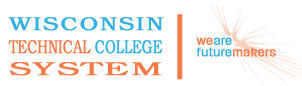 WTCS RepositoryProgram Design50-001-1 ARBORIST APPRENTICEDescriptionUrban forestry combines the science of arboriculture with the practical disciplines related to tree planting; tree care and protection, and the overall management of trees as a natural resource. Arborists are the skilled workers who perform the related job duties and tasks. The urban environment can present many arboricultural challenges such as limited root and canopy space, poor soil quality, deficiency or excess of water and light, heat, pollution, mechanical and chemical damage to trees, and mitigation of tree-related hazards. Arboriculture is a related science for this occupation and trade. Arborists are individuals trained in the art and science of planting, caring for, and maintaining individual trees. 

Arborists are knowledgeable about the needs of trees and are trained and equipped to provide proper care. Well-cared-for trees are attractive and can add considerable value to your property. Poorly maintained trees can be a significant liability. Pruning or removing trees, especially large trees, can be dangerous work. Tree work should be done only by those trained and equipped to work safely in trees. Certified Arborists are individuals who have achieved a level of knowledge in the art and science of tree care through experience and by passing a comprehensive examination developed by some of the nation’s leading experts on tree care. 

Tree Trimmers and Pruners are a related occupation (www.bls.gov) and use sophisticated climbing and rigging techniques, cut away dead or excess branches from trees or shrubs to maintain right-of-way for roads, sidewalks, or utilities, or to improve appearance, health, and value of tree. Tree care standards pertaining to integrated vegetation management guide the work done by this occupation. These workers prune or treat trees or shrubs using handsaws, hand pruners, clippers, and power pruners. Works off the ground in the tree canopy and may use truck-mounted lifts.External RequirementsBAS Exhibit A Work ProcessesBAS Apprenticeship job books and related training standardsOther requirements set forth by a state trade committeeEmployer required licenses and certifications: (CDL, CPR, First Aid, aerial lift & other equipment certifications, state pesticide applicator, etc.)Transition to Trainer course in the last year of the apprenticeshipEntry RequirementsEmployed by a qualified employer
Ability to perform the work
Other trade entrance requirements
Other entrance requirements approved by Wisconsin DWD-BASExternal StandardsUrban Forestry (Arborist) DACUM
Sponsoring Organizations: Date of DACUM
08/20/14
Wisconsin Department of Workforce Development  Bureau of Apprenticeship Standards Organized by:
Mid-State Technical College
and the Hosted by:
Gateway Technical College
Wisconsin Technical College System
with support from the
Wisconsin Arborist Association Facilitated by:
Hal Zenisek, DACUM Facilitator, 
Wisconsin Technical College System Foundation
DACUM Panel of Experts
Name Job Title Company City
Bob Gansemer General Manager Buckley Tree Care Mequon
Tim Harris President Buckley Tree Care New Berlin
Randy Krouse Urban Forestry District Manager City of Milwaukee Forestry Services Milwaukee
Adam Alves Arborist Dane Co. Land & Water Madison
August Hoppe President Hoppe Tree Service Milwaukee
John Paul Sanborn Owner/Operator Sanborn’s Services Franklin
Evan Slocum Exec. Director Urban Tree Alliance Madison
Holly Zart Arborist Wachtel Tree Science Merton
Brian Wahl Reg. Urban Forester WI DNR Fitchburg Program OutcomesProgram Configurations50-001-1 WTCS Arborist Apprenticeship Related Instruction [2015-2016]DescriptionThis program configuration model outlines a sequence of courses and curriculum standards for related instruction in the Arborist Apprenticeship. The model outlines the equivalent of 6 semesters of related instruction coursework for a total of 432 hours plus the Transition to Trainer course. The apprenticeship is 42-month, and 3.5 years long. 

Instructional activities may include presentation, discussion, hands-on learning in shop style courses, and small group activities designed by the instructor.  Courses listed below were designed for a combination of block scheduling and traditional semesters during the school year and summer. The program configuration model aligns with a DACUM which was conducted and validated by the trade in 2014. The program configuration model aligns common course numbers, credits, hours, and descriptions that colleges can use across the WTCS in the future. The maximum number of both course credits and course hours are provided for WTCS reporting and BAS record keeping. 

This model also aligns with the ISA Certified Tree Worker Climber Specialist credential by adding a capstone project in the final semester of related instruction. Curriculum introduces knowledge, skills and abilities related to tree cabling and protection systems during related instruction which would be demonstrated by apprentices during the capstone project. Other capstone projects may be approved in the future.CreditsRelated Instruction Year 1Related Instruction Year 2Related Instruction Year 3Related Instruction Year 4Related Instruction Term (Other)Program Course List50-001-710  Arborist Skills 1Course Outcome SummaryCourse InformationCourse Competencies50-001-711  Arborist Equipment FundamentalsCourse Outcome SummaryCourse InformationCourse Competencies50-001-712  Introduction to Aerial Tree WorkCourse Outcome SummaryCourse InformationCourse Competencies50-001-713  Applied Aerial Work for Arborist ApprenticesCourse Outcome SummaryCourse InformationCourse Competencies50-001-714  Tree and Shrub Identification 1 for Arborist ApprenticesCourse Outcome SummaryCourse InformationCourse Competencies50-001-715  Arborist Skills 2Course Outcome SummaryCourse InformationCourse Competencies50-001-717  Rigging and Tree Removal Fundamentals for Arborist ApprenticesCourse Outcome SummaryCourse InformationCourse Competencies50-001-718  Tree Biology & Identification 2 for Arborist ApprenticesCourse Outcome SummaryCourse InformationCourse Competencies50-001-719  Arborist Skills 3Course Outcome SummaryCourse InformationCourse Competencies50-001-720  Advanced Rigging and Tree Felling for Arborist ApprenticesCourse Outcome SummaryCourse InformationCourse Competencies50-001-722  Plant Health Care Treatments & Shrub Identification 3 for Arborist ApprenticesCourse Outcome SummaryCourse InformationCourse Competencies50-001-723  Leadership in Tree Care Operations, Communication Skills, and Capstone ProjectCourse Outcome SummaryCourse InformationCourse Competencies47-455-455  Transition to Trainer:  Your Role as a Journey WorkerCourse Outcome SummaryCourse InformationCourse CompetenciesTitleArborist & Urban Forestry DACUMSponsoring OrganizationWTCS & DWD-BASAdhere to safe work practicesOperate equipmentMaintain equipmentPrune trees and shrubsRemove trees and shrubsEstablish trees and shrubsAssess trees to mitigate risksApply plant health care treatmentsDemonstrate core ability skills required for the tradeTotal Credits12Course #Course TitleCredits50-001-710Arborist Skills 1150-001-711Arborist Equipment Fundamentals150-001-712Introduction to Aerial Tree Work150-001-713Applied Aerial Work for Arborist Apprentices1Course #Course TitleCredits50-001-714Tree and Shrub Identification 1 for Arborist Apprentices150-001-715Arborist Skills 2150-001-717Rigging and Tree Removal Fundamentals for Arborist Apprentices150-001-718Tree Biology & Identification 2 for Arborist Apprentices1Course #Course TitleCredits50-001-719Arborist Skills 3150-001-720Advanced Rigging and Tree Felling for Arborist Apprentices150-001-722Plant Health Care Treatments & Shrub Identification 3 for Arborist Apprentices1Course #Course TitleCredits50-001-723Leadership in Tree Care Operations, Communication Skills, and Capstone Project147-455-455Transition to Trainer:  Your Role as a Journey WorkerCourse #Course TitleCreditsvariesState Pesticide Applicator License, Safety, CPR, First Aid, AED, CDL, and other employer required training or certificationsNumberTitleCreditsDescriptionPre/Corequisites50-001-710Arborist Skills 11Apprentices will examine aspects of being an arborist and the trade and occupations related to urban forestry. Course learning outcomes include an orientation to the trade, standards related to the tree care industry, safety and personal protective equipment, electrical hazard awareness; ground support for aerial operations, basic tree biology for first year apprentices, and the basic pruning cuts used by the trade.50-001-711Arborist Equipment Fundamentals1Course learning outcomes include skill building with common equipment used by the trade. Chain saws, chippers, vehicle operations, plant health care, and aerial lift operations will be learned. Equipment maintenance is examined. Safety and safe work practices are reinforced.50-001-712Introduction to Aerial Tree Work1Course competencies include pre-aerial tree work inspection, climbing equipment for safety, rope installations, ascending skills, re-positioning skills, maneuvering techniques, and descending skills. Apprentices will build skills selecting knots for various situations and applications.  Emergency response procedures for arborist apprentices will be explored, and aerial rescue basic concepts are introduced in this course.50-001-713Applied Aerial Work for Arborist Apprentices1Apprentices will develop skills involved in aerial work performed by arborists. Course competencies include safety work practices, operating chain saws in an aerial situation; performing pruning cuts at heights, rigging loads during aerial work, climbing in spurs and decision-making for aerial pruning cuts and tree care. Aerial rescue training for arborist apprentices is included in this course.50-001-714Tree and Shrub Identification 1 for Arborist Apprentices1Course examines tree and shrub identification using industry accepted standards. Course learning outcomes include anatomy and morphology, tree and shrub identification, and tools used by the trade to identify trees and shrubs. An introduction to insects and diseases will provide foundational knowledge for future courses in related instruction. The first tree & shrub identification course (1 of 3) will focus on deciduous and coniferous trees from the arborist apprenticeship must-know list. 50-001-715Arborist Skills 21Arborist skills for second year apprentices will examine the ANSI A-300 tree care standards and apply those standards to various tree care situations. Apprentices will learn how to assess different trees for pruning needs; evaluate when and where to make cuts; demonstrate basic pruning cuts used by the trade; compare commercial, municipal, and utility applications for pruning; and relate pruning needs for specific trees.  Course helps prepare apprentices for future coursework in the 2nd year of related instruction.50-001-717Rigging and Tree Removal Fundamentals for Arborist Apprentices1Apprentices will explore concepts and develop skills related to tree removal and rigging. Course learning outcomes include safe climbing, safe tree removal, basic felling skills, rigging loads, using ropes and rigging systems, and performing ground work associated with tree removal.50-001-718Tree Biology & Identification 2 for Arborist Apprentices1Apprentices will examine tree biology and relate concepts to the work performed by arborists in an urban forestry setting. Course competencies include understanding tree function and structure, categorizing the impact of diseases and pests, examining the CODIT model, and exploring tree risk concepts. Course will examine basic plant health needs, tree sites, and nutrition and soil requirements. The second of 3 tree and shrub identification courses will focus on more coniferous and deciduous trees from the arborist apprenticeship must-know list, and explore associated tree and shrub disorders.50-001-719Arborist Skills 31Arborist skills for third year apprentices will examine light rigging systems and then examine hazards associated with working in trees.  Methods for identifying branch failure risks, and strategies for assessing and mitigating tree risks will be explored. Course learning outcomes include examining tree support and protection systems, identifying signs and symptoms of decay, and applying the CODIT model to tree defects. Course prepares apprentices for additional coursework in the third year of related instruction.50-001-720Advanced Rigging and Tree Felling for Arborist Apprentices1Course provides skill development for arborist apprentices related to tree felling and field skills associated with working outside. Competencies include specialized knots and equipment used in rigging applications; making aerial pruning cuts in accordance with tree care standards; tree felling and field work associated with the occupation. Key concepts and safety related to wood under tension will be introduced in this course.50-001-722Plant Health Care Treatments & Shrub Identification 3 for Arborist Apprentices1Apprentices will explore plant health care management by examining treatment options and prescriptions. Course learning outcomes will examine PHC options, examine integrated pest management; and build skills handling chemicals, operating equipment, and applying treatments. Course will compare specialized equipment used by arborists for plant health care. The course will also explore amending soils and responding to tree damage from construction. Integrated vegetation management standards will be reviewed. Additional tree and shrub disorders will be identified and diagnosed. The third of 3 tree and shrub identification courses will focus on identifying both evergreen and deciduous woody shrubs in the field. Apprentices will be prepared to sit for the Wisconsin Pesticide Certification 3.0 Turf and Landscape, or equivalent, upon completion of this course.50-001-723Leadership in Tree Care Operations, Communication Skills, and Capstone Project1Arborist apprentices will prepare for post-apprenticeship work duties and examine key job duties and tasks associated with tree care operations, communications, planning, and leadership. Course learning outcomes include training others, setting up job sites, managing resources, reporting work performed, and applying communication and interpersonal skills to various situations. Apprentices will build skills interpreting written work orders/plans, and applying leadership skills to solve problems. A skill-based project to plan a tree cabling project for a given situation/scenario will help apprentices prepare for the ISA tree climber specialist certification knowledge-based and skill-based exams and serves as a capstone project for their apprenticeship.47-455-455Transition to Trainer:  Your Role as a Journey WorkerApprenticeship training is a collaborative partnership: employer and employee associations, government, and educational institutions each play a part. In reality, most learning takes place through the daily interaction between an apprentice and his/her co-workers. Surveys have shown that the apprentices are least satisfied with the on-the-job portion of their training--particularly the ability of journey level workers and supervisors to pass on their knowledge of the trade. 

You have already learned to use the tools of your chosen trade. In this workshop you will be introduced to a new set of basic tools--the tools of a jobsite trainer. You will explore the skills that are necessary to be an effective trainer, discover how to deliver hands-on training, and examine the process for giving useful feedback. During the workshop you will build a Training Toolkit to take back to your work on the job.DescriptionApprentices will examine aspects of being an arborist and the trade and occupations related to urban forestry. Course learning outcomes include an orientation to the trade, standards related to the tree care industry, safety and personal protective equipment, electrical hazard awareness; ground support for aerial operations, basic tree biology for first year apprentices, and the basic pruning cuts used by the trade.Instructional LevelTechnical DiplomaTotal Credits1Total Hours361.Complete an orientation to the trade and occupation2.Apply ANSI Z-133 to arborists and the tree care industry3.Use personal protective equipment properly4.Interpret basic electrical hazard awareness5.Support aerial operations from the ground6.Examine basic tree biology7.Demonstrate skills performing the basic pruning cutsDescriptionCourse learning outcomes include skill building with common equipment used by the trade. Chain saws, chippers, vehicle operations, plant health care, and aerial lift operations will be learned. Equipment maintenance is examined. Safety and safe work practices are reinforced.Instructional LevelTechnical DiplomaTotal Credits1Total Hours361.Operate chain saws safely2.Perform basic maintenance of chain saws according to manufacturer's specifications3.Apply chain saw operations to ground work4.Operate chippers safely5.Perform basic maintenance of chippers according to manufacturer's specifications6.Investigate aerial lifts used by the trade7.Explore vehicle operations8.Investigate plant health care equipment used by arboristsDescriptionCourse competencies include pre-aerial tree work inspection, climbing equipment for safety, rope installations, ascending skills, re-positioning skills, maneuvering techniques, and descending skills. Apprentices will build skills selecting knots for various situations and applications.  Emergency response procedures for arborist apprentices will be explored, and aerial rescue basic concepts are introduced in this course.Instructional LevelTechnical DiplomaTotal Credits1Total Hours361.Perform pre-aerial tree work inspection2.Demonstrate rope installation techniques for getting into trees3.Demonstrate ascending skills4.Demonstrate re-positioning techniques5.Demonstrate maneuvering techniques6.Demonstrate descending skills7.Select basic climbing knots for various applications8.Explore emergency response procedures for arboristsDescriptionApprentices will develop skills involved in aerial work performed by arborists. Course competencies include safety work practices, operating chain saws in an aerial situation; performing pruning cuts at heights, rigging loads during aerial work, climbing in spurs and decision-making for aerial pruning cuts and tree care. Aerial rescue training for arborist apprentices is included in this course.Instructional LevelTechnical DiplomaTotal Credits1Total Hours361.Demonstrate safe work practices and proper use of PPE2.Operate chain saws in aerial situations3.Perform pruning cuts in an aerial setting4.Use introductory overhead [rigging from above & static] rigging techniques for aerial work operations in a shop/classroom setting5.Demonstrate climbing in spurs6.Examine ground support operations for aerial work7.Demonstrate aerial rescue techniques8.Compare approaches to tree cabling, bracing, and support systemsDescriptionCourse examines tree and shrub identification using industry accepted standards. Course learning outcomes include anatomy and morphology, tree and shrub identification, and tools used by the trade to identify trees and shrubs. An introduction to insects and diseases will provide foundational knowledge for future courses in related instruction. The first tree & shrub identification course (1 of 3) will focus on deciduous and coniferous trees from the arborist apprenticeship must-know list. Instructional LevelTechnical DiplomaTotal Credits1Total Hours361.Classify plants and trees using industry accepted methods2.Relate tree and shrub anatomy and morphology to identification3.Use resources for tree and shrub identification4.Explore basic concepts related to plant health care management5.Compare biotic and abiotic diseases and disorders6.Identify selected deciduous and coniferous trees from the arborist apprenticeship must-know listDescriptionArborist skills for second year apprentices will examine the ANSI A-300 tree care standards and apply those standards to various tree care situations. Apprentices will learn how to assess different trees for pruning needs; evaluate when and where to make cuts; demonstrate basic pruning cuts used by the trade; compare commercial, municipal, and utility applications for pruning; and relate pruning needs for specific trees.  Course helps prepare apprentices for future coursework in the 2nd year of related instruction.Instructional LevelTechnical DiplomaTotal Credits1Total Hours361.Examine pruning and be introduced to tree care operations found in the ANSI A-300 standards2.Apply the A-300 standards/objectives to various situations3.Evaluate pruning concepts4.Compare different trees for pruning needs 5.Demonstrate pruning cuts used by the trade6.Compare commercial, municipal, and utility applications for pruning7.Determine pruning needs for specific shrubs identified by the instructor or tradeDescriptionApprentices will explore concepts and develop skills related to tree removal and rigging. Course learning outcomes include safe climbing, safe tree removal, basic felling skills, rigging loads, using ropes and rigging systems, and performing ground work associated with tree removal.Instructional LevelTechnical DiplomaTotal Credits1Total Hours361.Demonstrate safe climbing skills2.Apply safe tree removal practices to various situations3.Remove trees while working aloft4.Demonstrate basic tree felling skills5.Rig loads safely6.Use ropes, rigging hardware and rigging systems for various situations7.Perform ground work associated with tree removal.DescriptionApprentices will examine tree biology and relate concepts to the work performed by arborists in an urban forestry setting. Course competencies include understanding tree function and structure, categorizing the impact of diseases and pests, examining the CODIT model, and exploring tree risk concepts. Course will examine basic plant health needs, tree sites, and nutrition and soil requirements. The second of 3 tree and shrub identification courses will focus on more coniferous and deciduous trees from the arborist apprenticeship must-know list, and explore associated tree and shrub disorders.Instructional LevelTechnical DiplomaTotal Credits1Total Hours361.Relate biology and botany principles to trees2.Apply tree function and structure to tree growth3.Categorize the impact of diseases and pests on trees4.Examine the CODIT model as it relates to tree biology and plant health care management5.Correlate basic soil types, water, and nutritional concepts to plant health needs6.Assess tree sites and soil requirements for a variety of trees7.Explore common tree and shrub disorders8.Identify selected deciduous and coniferous trees from the arborist apprenticeship must-know listDescriptionArborist skills for third year apprentices will examine light rigging systems and then examine hazards associated with working in trees.  Methods for identifying branch failure risks, and strategies for assessing and mitigating tree risks will be explored. Course learning outcomes include examining tree support and protection systems, identifying signs and symptoms of decay, and applying the CODIT model to tree defects. Course prepares apprentices for additional coursework in the third year of related instruction.Total Credits1Total Hours361.Examine introductory concepts related to light duty rigging2.Classify potential hazards associated with working in trees3.Summarize methods for recognizing branch failure risks4.Compare strategies for assessing tree risks5.Analyze signs and symptoms associated with tree and shrub decay6.Apply the CODIT model to tree defects7.Explore techniques arborists can use to mitigate tree risks8.Compare tree support and protection systemsDescriptionCourse provides skill development for arborist apprentices related to tree felling and field skills associated with working outside. Competencies include specialized knots and equipment used in rigging applications; making aerial pruning cuts in accordance with tree care standards; tree felling and field work associated with the occupation. Key concepts and safety related to wood under tension will be introduced in this course.Instructional LevelTechnical DiplomaTotal Credits1Total Hours361.Apply field-based decision-making for aerial pruning cuts and tree care2.Demonstrate techniques for using specialized rigging systems3.Demonstrate tree felling skills for a variety of situations4.Apply arborist field skills related to working outside and in a variety of settings5.Analyze principles related to wood under tensionDescriptionApprentices will explore plant health care management by examining treatment options and prescriptions. Course learning outcomes will examine PHC options, examine integrated pest management; and build skills handling chemicals, operating equipment, and applying treatments. Course will compare specialized equipment used by arborists for plant health care. The course will also explore amending soils and responding to tree damage from construction. Integrated vegetation management standards will be reviewed. Additional tree and shrub disorders will be identified and diagnosed. The third of 3 tree and shrub identification courses will focus on identifying both evergreen and deciduous woody shrubs in the field. Apprentices will be prepared to sit for the Wisconsin Pesticide Certification 3.0 Turf and Landscape, or equivalent, upon completion of this course.Instructional LevelTechnical DiplomaTotal Credits1Total Hours361.Assist with performing integrated pest management2.Use plant health care chemicals3.Apply plant health care treatments using specialized equipment, machines and methods4.Describe techniques arborists can use to amend soils5.Plan for treating tree damage caused by construction6.Relate applicable tree care standards to integrated vegetation management7.Explore additional tree and shrub disorders found in the area8.Identify the genus and species of selected deciduous and coniferous shrubs from the arborist apprenticeship must-know list9.Apply plant health care principles to trees and shrubsDescriptionArborist apprentices will prepare for post-apprenticeship work duties and examine key job duties and tasks associated with tree care operations, communications, planning, and leadership. Course learning outcomes include training others, setting up job sites, managing resources, reporting work performed, and applying communication and interpersonal skills to various situations. Apprentices will build skills interpreting written work orders/plans and applying leadership skills to solve problems. A skill-based project to plan a tree cabling project for a given situation/scenario will help apprentices prepare for the ISA tree climber specialist certification knowledge-based and skill-based exams and serves as a capstone project for their apprenticeship.Instructional LevelTechnical DiplomaTotal Credits1Total Hours361.Train crew members on safe work practices2.Train crew members on technical work processes3.Plan work for crews and given assignments4.Report work performed5.Communicate with clients, crew, and company6.Apply crew leadership skills to various situations7.Plan a tree cabling system project in response to a given situation or scenarioDescriptionApprenticeship training is a collaborative partnership: employer and employee associations, government, and educational institutions each play a part. In reality, most learning takes place through the daily interaction between an apprentice and his/her co-workers. Surveys have shown that the apprentices are least satisfied with the on-the-job portion of their training--particularly the ability of journey level workers and supervisors to pass on their knowledge of the trade. 

You have already learned to use the tools of your chosen trade. In this workshop you will be introduced to a new set of basic tools--the tools of a jobsite trainer. You will explore the skills that are necessary to be an effective trainer, discover how to deliver hands-on training, and examine the process for giving useful feedback. During the workshop you will build a Training Toolkit to take back to your work on the job.Total Hours81.Value your role as a journey worker trainer2.Serve as a mentor and job coach3.Foster a positive work environment by acting as an ally/advocate4.Provide hands-on skills training5.Provide feedback on apprentice performance